TATO Smlouva o poskytování právních služeb (tato "Smlouva") byla uzavřena níže uvedeného dne, měsíce a rokuMEZI:Městská část Praha 3, se sídlem Havlíčkovo nám. 9/700, Praha 3, PSČ 130 85, IČO: 000 63 517, zastoupena starostou Jiřím Ptáčkem (dále jen "Klient"); aSATKE & ŠKORPIL advokátní kancelář, s.r.o., se sídlem Na příkopě 1047/17, Staré Město, 110 00 Praha 1, IČO: 065 42 808, zapsaná v obchodním rejstříku vedeném Městským soudem v Praze, sp.zn. C 284007, zastoupena Mgr. Davidem Satke, jednatelem (dále jen "Advokátní kancelář"),(Klient a Advokátní kancelář dále společně jako "Strany" a každý samostatně jako "Strana").VZHLEDEM K TOMU, ŽE:Klient požaduje poskytnutí Právních služeb (jak je tento pojem definován níže), jejichž základní rozsah a parametry jsou uvedeny v této Smlouvě.Advokátní kancelář je oprávněna podle zákona č. 85/1996 Sb., zákon o advokacii, v platném znění (dále jen „Zákon o advokacii“) poskytovat Právní služby a je připravena Právní služby poskytnout. Strany si přejí upravit podmínky, na základě kterých Advokátní kancelář poskytne Právní služby Klientovi.BYLO DOHODNUTO Následující:Poskytování právních služebPrávní služby Na základě této Smlouvy bude Advokátní kancelář v rozsahu určeném Klientem podle Odstavce 1.2 (Rozsah Právních služeb) poskytovat Klientovi právní služby spočívající zejména v:zpracování právních analýz vztahujících se k činnosti a působnosti Klienta jako městské části Hlavního města Prahy;výkonu práv Klienta vůči jim zřízeným příspěvkovým organizacím a výkonu práv Klienta v obchodních korporacích;zastupování při vymáhání peněžitých i nepeněžitých nároků Klienta vzniklých v důsledku porušení zákonných nebo smluvních povinností třetích osob, a to mimosoudní i soudní cestou, a ve všech dalších řízeních, které mohou případně následovat; a jakýchkoli jiných právních službách vyžádaných ze strany Klienta,(dále jen "Právní služby").Rozsah Právních služeb Rozsah Právních služeb určuje výhradně Klient. Pro účely této Smlouvy obdrží Advokátní kancelář pokyny od Jiřího Ptáčka, starosty, nebo Štěpána Štrébla, MPhil, místostarosty nebo od jakékoli jiné osoby k tomu pověřené Klientem.Advokátní kancelář bude v rámci Právních služeb poskytovat výlučně právní poradenství a nikoli jakékoli jiné poradenství, zejména daňové, finanční nebo investiční. Předmětem Právních služeb není interpretace daňových, účetních a celních právních předpisů.Klient bere na vědomí, že bez konkrétního zadání ze strany Klienta nebude Advokátní kancelář aktualizovat nebo doplňovat jakékoli právní posouzení, aby zohledňovalo jakékoli skutečnosti nebo okolnosti, o nichž se Advokátní kancelář dozví po datu vyhotovení stanoviska nebo posouzení, ani jakékoli změny právních předpisů nebo jiných skutečností, k nimž dojde po vydání právního posouzení.JazykPrávní služby budou poskytovány v českém jazyce.Zahraniční právní řádPrávní služby budou poskytovány výlučně podle právního řádu České republiky. Pokud bude nezbytné v souvislosti s poskytováním Právních služeb aplikovat zahraniční právní řád, může být (po udělení předchozího písemného souhlasu Klienta) do poskytování Právních služeb zapojena i další advokátní kancelář nebo poradce. Náklady na činnost další advokátní kanceláře (nebo poradce) nejsou předmětem této Smlouvy.Expertní posudkyPokud si řádné poskytování Právních služeb vyžádá zadání zpracování znaleckého posudku nebo jiného expertního posudku nebo analýzy u třetí osoby (zejména znalce), je Advokátní kancelář oprávněna zadat jejich zpracování a vyhotovení až po předchozím projednání a schválení jejich zadání Klientem.  Místo poskytování Právních služebS výjimkou účasti na jednáních u Klienta nebo u třetích osob určených Klientem, poskytuje Advokátní kancelář Právní služby obvykle v místě svého sídla nebo na jiném místě, na kterém se Strany dohodnou.   PRÁVA A POVINNOSTI ADVOKÁTNÍ KANCELÁŘE Standard Právních služeb Advokátní kancelář bude poskytovat Právní služby s odbornou péčí a s ohledem na časové potřeby Klienta. Advokátní kancelář bude chránit a prosazovat zájmy Klienta a řídit se jeho pokyny a sdělovat Klientovi veškeré podstatné informace související s poskytováním Právních služeb podle této Smlouvy, či další informace, které mohou mít podstatný význam pro Klienta při přijímání rozhodnutí týkajících se jeho podnikatelské činnosti. Odborné předpoklady členů týmu  Advokátní kancelář se zavazuje poskytovat Právní služby podle této Smlouvy pouze prostřednictvím osob, které mají odpovídající odborné předpoklady pro dané Právní Služby.Odpovědnost za škoduAdvokátní kancelář odpovídá Klientovi za škodu způsobenou v důsledku výkonu Právních služeb, a to i tehdy, pokud škoda byla způsobena zástupcem (spolupracujícím advokátem) Advokátní kanceláře nebo jejím zaměstnancem. Pojištění Advokátní kancelář je povinna být po dobu trvání této Smlouvy řádně pojištěna pro případ profesní odpovědnosti za škodu způsobenou porušením povinností při poskytování Právních služeb. Advokátní kancelář prohlašuje, že ke dni uzavření této Smlouvy je pojištěna na částku ve výši 50.000.000,- Kč (slovy: padesát milionů korun českých). Klient je povinen Advokátní kancelář informovat v případě, že poskytnutím Právních služeb může dojít ke vzniku škody převyšující pojistnou částku podle předchozího Odstavce této Smlouvy. Záznamy Advokátní kancelář je povinna vést záznamy o poskytnutých Právních službách. Advokátní kancelář vyvine úsilí k zajištění optimálního využití času a odborných znalostí členů týmu s ohledem na potřeby Klienta.PRÁVA A POVINNOSTI KLIENTASoučinnost Klient je povinen poskytnout Advokátní kanceláři v souvislosti s poskytováním Právních služeb plnou součinnost, zejména poskytnout včas a pravdivě veškeré informace a podklady jemu dostupné a potřebné k poskytnutí Právních služeb, označit potřebné skutečnosti, předložit veškeré nezbytné listiny, dokumenty a další podklady. Advokátní kancelář je povinna si vyžádat předložení dalších informací a podkladů, pokud by poskytnuté informace a podklady nedostačovaly k poskytnutí Právních služeb na odpovídající úrovni, či alespoň na tuto skutečnost písemně (včetně elektronické komunikace) upozornit Klienta. Důvěra v poskytnuté informace Klient bere na vědomí a souhlasí s tím, že Advokátní kancelář bude vycházet z předpokladu, že informace i dokumenty poskytnuté Klientem jsou a budou vždy úplné, přesné a správné, a že neexistují žádné jiné dokumenty nebo informace ohledně prověřovaných oblastí právních vztahů v rámci poskytování Právních služeb, které mají nebo mohou mít podstatný význam pro poskytování Právních služeb. Plná moc Klient poskytne Advokátní kanceláři plnou moc, ukáže-li se to nezbytné pro poskytování Právních služeb.Schválení Klient má právo schválit předem jakékoliv kroky, které Advokátní kancelář učiní v souvislosti s poskytováním Právních služeb. ODMĚNA A PLATEBNÍ PODMÍNKYVýše Odměny Není-li mezi Stranami dohodnuto jinak, náleží Advokátní kanceláři za poskytování Právních služeb jednotná hodinová odměna ve výši 1.500,- Kč (slovy: tisíc pět set korun českých) bez DPH za každou jednu (1) hodinu Právních služeb (dále jen "Odměna"). Advokátní kancelář je oprávněna účtovat Hodinovou odměnu za každých započatých patnáct (15) minut Právních služeb v poměrné výši k hodinové sazbě Odměny. Pokud na základě této Smlouvy poskytuje Právní služby Klientovi více osob v rámci týmu Advokátní kanceláře, náleží Odměna ve vztahu ke každé takové osobě samostatně. V případě zastupování Klienta při soudních, rozhodčích, správních a jiných řízeních, náleží Advokátní kanceláři v případě částečného nebo plného úspěchu ve věci rovněž odměna ve výši rozdílu mezi uhrazenou Odměnou za zastupování v daném řízení a výší přiznané náhrady nákladů právního zastoupení v takovém řízení hrazené protistranou.Výlohy Advokátní kancelář má dále nárok na úhradu skutečně vynaložených hotových výdajů a soudních poplatků vynaložených v souvislosti s poskytnutím Právních služeb (dále jen "Výlohy"). Výlohami se pro účely této Smlouvy rozumí také náhrada cestovních nákladů, náklady poštovného či jiné náklady doručení, náklady na notáře, správní a soudní poplatky, apod. Náklady za překlad Advokátní kancelář je oprávněna účtovat si za případné právní překlady (dále jen "Náklady za překlad").Platba Odměny Sjednaná Odměna, Výlohy a Náklady za překlad budou Klientem hrazeny na bankovní účet Advokátní kanceláře č. 1024722053/6100 vedený u Equa Bank a.s., nebo na jakýkoli jiný bankovní účet Advokátní kanceláře uvedený na faktuře vystavené Advokátní kanceláří, a to se splatností čtrnácti (14) kalendářních dnů od doručení faktury Klientovi. Faktury Jednotlivé faktury budou obvykle vystavovány za každý měsíc poskytování Právních služeb. Ke každé faktuře bude připojena příloha obsahující přehled všech poskytnutých Právních služeb, včetně (i) data poskytnutí Právní Služby, (ii) popisu obsahu poskytnuté Právní služby a (iii) doby trvání konkrétní Právní služby.DPH Ke sjednané Odměně, Výlohám a Nákladům za překlad se uplatní DPH v souladu s platnými právními předpisy. Pro účely DPH ve vztahu k Odměně je poskytnutí Právních služeb považováno za uskutečnění zdanitelného plnění dnem vydání příslušné faktury. V případě, že dojde v době plnění ke změně výše sazby DPH, bude Advokátní kancelář účtovat DPH podle aktuální výše sazby DHP vyplývající z právních předpisů účinných ke dni uskutečnění zdanitelného plnění. Zasílání daňových dokladů Faktury a daňové doklady včetně příloh mohou být zasílány ve formátu PDF na emailovou adresu Klienta, případně prostřednictvím datových schránek, pokud tento způsob zasílání dokladů bude podle platné legislativy možný.ZÁNIK PRÁV A POVINNOSTÍTrvání Smlouvy Tato Smlouva je uzavřena na dobu určitou do 31. prosince 2019, maximálně však do doby, kdy celková výše nároků na finanční plnění ze strany Klienta dosáhne částky 150.000,- Kč (slovy: sto padesát tisíc korun českých). Touto Smlouvou se řídí rovněž práva a povinností Stran vzniklé na základě poskytování Právních služeb Advokátní kanceláří Klientovi před uzavřením této Smlouvy. Ukončení Smlouvy Tato Smlouva může být ukončena v důsledku:písemné dohody obou Stran;ztrátou způsobilosti Advokátní kanceláře k výkonu advokacie podle Zákona o advokacii;odstoupením kterékoli ze Stran ze zákonných důvodů, s účinností okamžikem doručení písemného oznámení o odstoupení druhé Straně; písemnou výpovědí doručenou druhé Straně podle Odstavce 5.3 (Výpověď bez udání důvodu); a/nebo zánikem Klienta bez právního nástupce.Výpověď bez udání důvodu Kterákoli ze Stran může tuto Smlouvu písemně vypovědět bez udání důvodu, výpovědní lhůta činí jeden měsíc a začíná běžet od prvého dne následujícího po doručení výpovědi druhé Straně. Zánikem Smlouvy zaniká i platnost všech udělených plných mocí.Povinnosti po uplynutí výpovědní lhůty Po uplynutí výpovědní lhůty na základě výpovědi učiněné Klientem je Advokátní kancelář povinna nepokračovat v činnosti, na kterou se výpověď vztahuje. Je však povinna Klienta upozornit na opatření potřebná k tomu, aby se zabránilo vzniku škody bezprostředně spojené s nedokončením činnosti související se zařizováním záležitosti. Za činnost řádně uskutečněnou do ukončení výpovědní lhůty má Advokátní kancelář nárok na Odměnu, Náklady za překlad a Výlohy podle této Smlouvy. Povinnosti uvedené v tomto Odstavci 5.4 (Povinnosti po uplynutí výpovědní lhůty) se přiměřeně uplatní i na případ jiného ukončení této Smlouvy než z důvodu výpovědi.  mlčenlivostAdvokátní kancelář se v souladu s ustanoveními Zákona o advokacii zavazuje zachovávat mlčenlivost o všech skutečnostech, o nichž se dozvěděla v souvislosti s poskytováním Právních služeb. Povinnost Advokátní kanceláře zachovávat mlčenlivost podle Odstavce 6.1 trvá i po skončení poskytování Právních služeb. V odůvodněných případech je Klient oprávněn zprostit Advokátní kancelář mlčenlivosti ve vztahu k poskytovaným Právním službám. Klient souhlasí se zařazením poradenství podle této Smlouvy mezi reference, které Advokátní kancelář publikuje ve svých přehledech pro účely výběrových řízení a odborných anket za předpokladu, že takovým zveřejněním Advokátní kancelář neporuší obchodní tajemství Klienta. STŘET ZÁJMŮAdvokátní kancelář si není vědoma toho, že by existoval střet zájmů, který by bránil Advokátní kanceláři v uzavření této Smlouvy a v plnění veškerých závazků s touto Smlouvou souvisejících. Advokátní kancelář se zavazuje oznámit Klientovi bez zbytečného odkladu existenci střetu zájmů, o kterých se Advokátní kancelář v průběhu plnění této Smlouvy dozví. Porušení této povinnosti se považuje za podstatné porušení Smlouvy, pro které je Klient oprávněn od Smlouvy odstoupit s okamžitou účinností.SPOLEČNÁ usTANOVENÍJestliže jakýkoliv závazek vyplývající z této Smlouvy nebo jakékoliv ustanovení této Smlouvy (včetně jakéhokoli jejího Odstavce, Článku, věty nebo slova) je nebo se stane neplatným, nevymahatelným a/nebo zdánlivým, pak taková neplatnost, nevymahatelnost a/nebo zdánlivost neovlivní ostatní ustanovení této Smlouvy. Strany nahradí tento neplatný, nevymahatelný a/nebo zdánlivý závazek takovým novým platným, vymahatelným a nikoliv zdánlivým závazkem, jehož předmět bude v nejvyšší možné míře odpovídat předmětu původního odděleného závazku. Strany budou postupovat v souladu s oprávněnými zájmy druhé Strany a uskuteční veškeré úkony a právní jednání, která se ukáží být nezbytná pro realizaci transakcí upravených touto Smlouvou. Závazek součinnosti se vztahuje pouze na takové úkony a taková právní jednání, která přispějí či mají přispět k dosažení účelu této Smlouvy. Jakékoliv pokyny, oznámení či dokumenty mohou být mezi Stranami komunikovány prostřednictvím elektronické pošty. Tato Smlouva tvoří úplnou dohodu mezi Stranami v záležitostech touto Smlouvou upravených a nahrazuje ve vztahu k těmto záležitostem veškerá předchozí ústní i písemná ujednání a dohody. Tato Smlouva může být měněna a doplňována pouze písemnými dodatky podepsanými všemi Stranami. Změna této Smlouvy v jiné než písemné formě je tímto vyloučena. Za písemnou formu bude pro tento účel považována výměna e-mailových či jiných elektronických zpráv. Tato Smlouva a její platnost se budou řídit právními předpisy České republiky, zejména zákonem č. 89/2012 Sb., občanský zákoník, v platném znění a Zákonem o advokacii. Strany souhlasí s uveřejněním Smlouvy včetně všech jejích příloh, jakož i pozdějších změn prostřednictvím dodatků, prostřednictvím registru smluv, vedeného Ministerstvem vnitra, které je správcem registru smluv, v rozsahu a způsobem vyplývajícím ze zákona č. 340/2015 Sb., o registru smluv, ve znění pozdějších předpisů (dále jen „ZRS“). Za tímto účelem Strany souhlasí s uveřejněním svých osobních údajů uvedených v této smlouvě.Strany se dohodly na tom, že Smlouva bude uveřejněna prostřednictvím registru smluv Klientem ve lhůtě 15 dní ode dne jejího uzavření. V případě, že tak Klient z nějakého důvodu neučiní, vyhrazuje si Advokátní kancelář právo Smlouvu po uplynutí uvedené patnáctidenní lhůty uveřejnit prostřednictvím registru smluv sama. Strana, která uveřejní Smlouvu prostřednictvím registru smluv, je povinna o tomto uveřejnění bez zbytečného odkladu informovat e-mailem druhou Stranu. Stejným způsobem musí být Strany informovány také o případných opravách dříve uveřejněné smlouvy prostřednictvím registru smluv ve smyslu § 5 odst. 7 ZRS. Strana, která uveřejnila Smlouvu prostřednictvím registru smluv nebo po uveřejnění Smlouvy provedla její opravdu podle § 5 odst. 7 ZRS, odpovídá za správnost tohoto uveřejnění (tj. za jeho soulad se ZRS) s tím, že druhá Strana není povinna správnost uveřejnění Smlouvy kontrolovat.Tato Smlouva je vyhotovena ve dvou (2) stejnopisech. Každá Strana obdrží po jednom (1) stejnopisu Smlouvy. Každý stejnopis této Smlouvy má platnost originálu.Tato Smlouva nabývá platnosti dnem jejího podpisu oběma Stranami a účinnosti okamžikem uveřejnění prostřednictvím registru smluv.Na důkaz čehož připojují Strany vlastnoruční podpisy následovně:Klient:Advokátní kancelář:MĚSTSKÁ ČÁST PRAHA 3aSATKE & ŠKORPIL advokátní kancelář, s.r.o.MĚSTSKÁ ČÁST PRAHA 3aSATKE & ŠKORPIL advokátní kancelář, s.r.o.MĚSTSKÁ ČÁST PRAHA 3aSATKE & ŠKORPIL advokátní kancelář, s.r.o.MĚSTSKÁ ČÁST PRAHA 3aSATKE & ŠKORPIL advokátní kancelář, s.r.o.Smlouva o poskytování právních služebSmlouva o poskytování právních služeb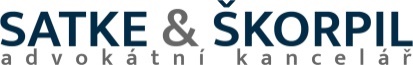 Podpis:	_________________________Jméno: Jiří PtáčekFunkce: starostaDatum:	Podpis:	_________________________Jméno:	Mgr. David SatkeFunkce:	jednatelDatum:	